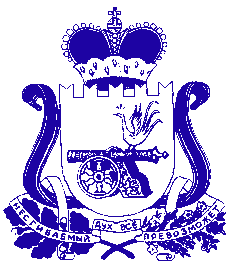 АДМИНИСТРАЦИЯ СМОЛЕНСКОЙ ОБЛАСТИП О С Т А Н О В Л Е Н И Еот  _________________  № ___________ Администрация Смоленской области п о с т а н о в л я е т:Внести в областную государственную программу «Управление имуществом и земельными ресурсами Смоленской области», утвержденную постановлением Администрации Смоленской области от 22.11.2013 № 936 (в редакции постановлений Администрации Смоленской области от 19.05.2014 № 363, от 28.08.2014 № 605, от 03.12.2014 № 814, от 30.12.2014 № 943, от 16.04.2015 № 209, от 06.08.2015 № 490, от 08.09.2015 № 564, от 25.11.2015 № 751, от 16.12.2015 № 810, от 29.12.2015 № 882, от 24.03.2016 № 163, от 29.06.2016 № 367, от 29.07.2016 № 460, от 30.11.2016 № 698, от 27.12.2016 № 777, от 22.03.2017 № 163, от 28.06.2017 № 421, от 22.12.2017 № 891, от 28.02.2018 № 111, от 10.04.2018 № 187, от 27.06.2018 № 428, от 14.09.2018 № 606, от 28.09.2018 № 632, от 14.11.2018 № 724, от 16.11.2018 № 734, от 05.12.2018 № 824, от 21.12.2018 № 912, от 26.02.2019 № 69, от 25.03.2019 № 141, от 30.04.2019 № 261, от 25.07.2019 № 437, от 12.09.2019 № 532, от 08.10.2019 № 588, от 21.11.2019 № 695, от 19.12.2019 № 779, от 11.03.2020 № 110, от 28.04.2020 № 243, от 14.07.2020 № 418, от 21.10.2020 № 620, от 11.12.2020 № 777, от 26.12.2020 № 854, от 25.03.2021 № 175, от 28.04.2021 № 276, от 12.07.2021 № 457, от 15.07.2021 № 463, от 03.09.2021 № 577, от 18.10.2021 № 655, от 26.10.2021 № 679, от 14.12.2021 № 800, от 24.12.2021 № 837, от 31.03.2022 № 197, от 18.05.2022 № 325, от 21.07.2022 № 506, от 06.09.2022 № 634, от 31.10.2022 № 775, от 22.11.2022 № 855), следующие изменения:в паспорте Государственной программы:- позицию «Объемы финансового обеспечения за весь период реализации (по годам реализации и в разрезе источников финансирования на очередной финансовый год и первый, второй годы планового периода)» раздела «Основные положения» изложить в следующей редакции:- в наименовании подраздела 4 раздела «Структура Государственной программы» слова «органов исполнительной власти» заменить словами «исполнительных органов»;- в разделе «Финансовое обеспечение Государственной программы»:- в графе «всего» цифры «198 957,0» заменить цифрами «198 264,6»; - в графе «2022 год» цифры «83 658,4» заменить цифрами «82 966,0»; 2) в разделе 3:- подраздел «Показатели реализации комплекса процессных мероприятий» подраздела «Паспорт комплекса процессных мероприятий «Эффективное и рациональное использование имущества и земельных ресурсов Смоленской области» изложить в следующей редакции:«Показатели реализации комплекса процессных мероприятий- подраздел «Показатели реализации комплекса процессных мероприятий» подраздела «Паспорт комплекса процессных мероприятий «Сохранность, учет и использование копий технических паспортов, оценочнойи иной документации об объектах государственного технического учета и технической инвентаризации» изложить в следующей редакции:«Показатели реализации комплекса процессных мероприятий- подраздел «Паспорт комплекса процессных мероприятий «Обеспечение деятельности органов исполнительной власти» изложить в следующей редакции:«ПАСПОРТкомплекса процессных мероприятий «Обеспечение деятельности исполнительных органов» Общие положенияПоказатели реализации комплекса процессных мероприятий «Обеспечение деятельности исполнительных органов» не предусмотрены.»;3) в разделе 4:- в подразделе 2:- в пункте 2.2:- в графе 5 цифры «1 462,3» заменить цифрами «1 459,3»;- в графе 6 цифры «635,7» заменить цифрами «632,7»;- в пункте 2.3:- в графе 5 цифры «700,0» заменить цифрами «600,0»;- в графе 6 цифры «700,0» заменить цифрами «600,0»;- в пункте 2.6:- в графе 5 цифры «4 561,1» заменить цифрами «4 184,1»;- в графе 6 цифры «3 171,3» заменить цифрами «2 794,3»;- в позиции «Итого по комплексу процессных мероприятий»:- в графе 5 цифры «66 737,7» заменить цифрами «66 257,7»;- в графе 6 цифры «30 925,9» заменить цифрами «30 445,9»;- подраздел 4 изложить в следующей редакции:- в позиции «Всего по Государственной программе»:- в графе 5 цифры «198 957,0» заменить цифрами «198 264,6»;- в графе 6 цифры «83 658,4» заменить цифрами «82 966,0».Губернатор 	Смоленской области                                                                               А.В. ОстровскийО внесении изменений в областную государственную программу «Управление имуществом и земельными ресурсами Смоленской области»Объемы финансового обеспечения за весь период реализации (по годам реализации и в разрезе источников финансирования на очередной финансовый год и первый, второй годы планового периода)общий объем финансирования составляет 748 556,3 тыс. рублей, из них:2014 - 2021 годы (всего) - 550 291,7 тыс. рублей;2022 год  (всего) – 82 966,0 тыс. рублей, из них: средства областного бюджета – 82 966,0 тыс. рублей;2023 год  (всего) - 56 531,4 тыс. рублей, из них: средства областного бюджета - 56 531,4 тыс. рублей;2024 год  (всего) - 58 767,2 тыс. рублей, из них: средства областного бюджета - 58 767,2 тыс. рублей№
п/пНаименование показателя реализации Единица измере-нияБазовое значе-ние показа-теля реали-зации (2021 год)Планируемое значение показателя реализации на очередной финансовый год и плановый периодПланируемое значение показателя реализации на очередной финансовый год и плановый периодПланируемое значение показателя реализации на очередной финансовый год и плановый периодСвязь с мероприя-тиемСвязь с мероприя-тием№
п/пНаименование показателя реализации Единица измере-нияБазовое значе-ние показа-теля реали-зации (2021 год)2022 год2023 год 2024 год № п/п из раздела Государс-твенной програм-мы «Сведе-ния о финанси-ровании структур-ных элемен-тов област-ной государс-твенной програм-мы»№ п/п из плана меро-приятий по реали-зации комп-лекса процес-сных меро-приятий1234567891.Количество объектов, в отношении которыхединиц01112.1-123456789проведено обследование технического состояния объектов недвижимости, являющихся самовольными постройками, оформление заключений о соответствии объекта статусу объекта недвижимости, объемно- планировочным нормативным требованиям и требованиям технических регламентов надежности ибезопасной эксплуатации объектов и заключений осоответствии объектанедвижимости нормам противопожарнойбезопасности для признания права государственной собственности Смоленской области на объекты недвижимости в судебном порядке2.Количество отчетов об оценке рыночной стоимости объектов и заключений на отчеты об оценке величины годовой арендной платы за пользование объектами, включенными в перечень объектов, находящихся в государственной собственности Смоленской областиштук2842022022022.2-3.Количество собранной,обработанной, систематизированной и накопленной информации при определении единиц13 77122 54022 54022 5402.4-123456789кадастровой стоимости 4.Количество объектов недвижимости, для которых определена кадастровая стоимость единиц73 309630 000630 000630 0002.4-5.Количество объектов государственной собственности Смоленской области, требующих охраныштук45552.6-6.  Количество объектов системы газоснабжения, находящихся в государственной собственности Смоленской области штук351112.6-7.Количество торгов для осуществления сделок, предметом которых являются объекты государственнойсобственности Смоленской области единиц101010102.6-8.Количество объектов государственной казны Смоленской области, в отношении которых проведена техническая экспертиза состояния объектов, выполнены демонтаж и утилизацияштук010--2.69.Количество подготовленных документов по результатам выполненных кадастровых работ единиц454545452.7-10.Использование программного обеспечения            по расчету кадастровой стоимости объектов недвижимости, расположенных на территории Смоленской областиуслов-ных единиц01112.8-12345678911.Количество полученных выписок из Единого государственного реестра недвижимости (ЕГРН) и межевых планов по результатам выполненных кадастровых работ в отношении земельных участков, находящихся в федеральной собственности, предоставленных гражданам, имеющих трех и более детейединиц193193--2.9-№
п/пНаименование показателя реализации Единица измере-нияБазовое значение показа-теля реализа-ции (2021 год)Планируемое значение показателя реализации на очередной финансовый год и плановый периодПланируемое значение показателя реализации на очередной финансовый год и плановый периодПланируемое значение показателя реализации на очередной финансовый год и плановый периодСвязь с мероприя-тиемСвязь с мероприя-тием№
п/пНаименование показателя реализации Единица измере-нияБазовое значение показа-теля реализа-ции (2021 год)2022 год2023 год 2024 год № п/п из раздела Государс-твенной програм-мы «Сведе-ния о финанси-ровании структур-ных элемен-тов област-ной государс-твенной програм-мы»№ п/п из плана меро-прия-тий по реали-зации комп-лекса процес-сных меро-прия-тий1234567891.Количество единиц хранения техническихединиц565 352565 352565 352565 352подраздел 3-123456789паспортов, оценочной и иной документации2.Количество предоставленных копий технических паспортов, оценочной и иной  документации(регистрационныхкниг, реестров, копий правоустанавлива-ющих документов и тому подобного)единиц19 01617 14817 14817 148подраздел 3-Ответственный за выполнение комплекса процессных мероприятийисполняющая обязанности начальника Департамента имущественных и земельных отношений Смоленской области Яковенкова Татьяна ВладимировнаСвязь с Государственной программой областная государственная программа «Управление имуществом и земельными ресурсами Смоленской области»4. Комплекс процессных мероприятий «Обеспечение деятельности исполнительных органов»4. Комплекс процессных мероприятий «Обеспечение деятельности исполнительных органов»4. Комплекс процессных мероприятий «Обеспечение деятельности исполнительных органов»4. Комплекс процессных мероприятий «Обеспечение деятельности исполнительных органов»4. Комплекс процессных мероприятий «Обеспечение деятельности исполнительных органов»4. Комплекс процессных мероприятий «Обеспечение деятельности исполнительных органов»4. Комплекс процессных мероприятий «Обеспечение деятельности исполнительных органов»4. Комплекс процессных мероприятий «Обеспечение деятельности исполнительных органов»Расходы на обеспечение деятельности исполнительных органовДепартамент имущест-венных и земельных отношений Смоленской областиобластной бюджет94 361,832 039,030 550,431 772,4Итого по комплексу процессных мероприятий Итого по комплексу процессных мероприятий областной бюджет  94 361,832 039,030 550,431 772,4